 De Heksen  bewerking van het verhaal van Roald dahl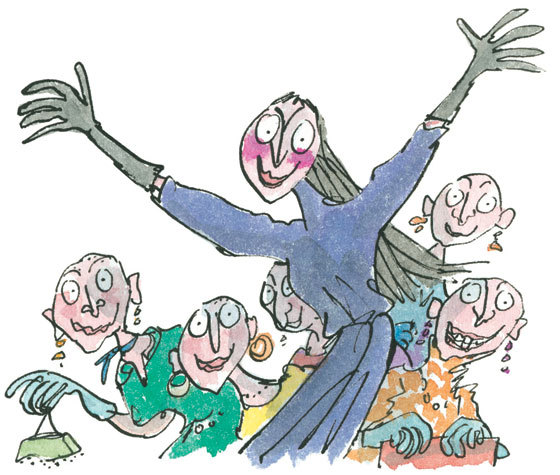 Toneelstuk voor klas 6vrije school Vuurvogelschooljaar 2022-2023Bewerkt naar het origineel door Lex BosDeel 1 : Grootmoeders zithoekjeDe verteller staat voor een dicht doek. Wat verteld wordt, wordt uitgebeeld met behulp van een schuinstaande bank als snelweg en een speelgoedautootje. Geluiden van auto’s en een botsing. Verteller: Kerstvakantie. Winterzonnetje. Een gelukkig gezinnetje. Ten noorden van Oslo. Noorwegen. Papa aan het stuur. Mama naast hem. Zoon Boy achterin. Spekgladde weg. Remmen. Schuiven. Glijden. Geen controle meer. Van de weg. Over de kop. Recht het ravijn in. Boy: Mama! Papa! Neeeee!!Het doek gaat open. Grootmoeder: Huil maar es goed uit, mijn lieve jongen.Boy: Wat moet ik nu beginnen?Grootmoeder: Je blijft hier bij mij. En ik zal voor je zorgen.Boy: Ga ik dan niet terug naar Engeland? Grootmoeder: Nee, dat zou ik niet over mijn hart verkrijgen. De hemel krijgt mijn ziel, maar mijn gebeente blijft in Noorwegen. Verteller: Langzaam maar zeker heelde de tijd alle wonden. Elke avond vertelde grootmoeder hem verhalen van de zomers toen ze nog jong was:Grootmoeder: We voeren uit met een bootje en begroetten de garnalenvissers op hun terugweg naar de haven. Dan stopten ze en gaven ons een handvol garnalen. Pas gekookt, dus nog warm. Die pelden we en smulden ze op. Het kopje was het lekkerst.Boy: Het kopje?Grootmoeder: Dat kan je tussen je tanden klemmen en leegzuigen. Een echte lekkernij.Boy: Ugggggghhh!! Wat griezelig.Grootmoeder: Griezelige dingen kunnen best opwindend zijn, m’n jongen. Neem nu ……. heksen!Boy: Heksen? Die op bezemstelen door de lucht vliegen en van die gekke zwarte puntmutsen en zwarte mantels dragen?Grootmoeder: Nee nee. Dat zijn heksen uit sprookjes. Veel te tam. Nee, ik bedoel ECHTE heksen.Boy: ECHTE heksen?Grootmoeder: Echte heksen dragen alledaagse kleren en zien eruit als alledaagse vrouwen. Daarom zijn ze zo moeilijk te vangen.Boy: Maar waarom zouden we ze willen vangen?Grootmoeder: Omdat ze, m’n lieve jongen, slecht zijn. Ze hebben een hekel aan kinderen. Het hoofd van een kind vermorzelen is voor hen even plezierig als voor jou het eten van een bord met aardbeien en slagroom.Boy: Vermorzelen?Grootmoeder: De heks kiest een slachtoffer uit dat ze dan stilletjes besluipt. Dichter en dichter komt ze en dan …. Plots…. Schiet ze toe. De vonken vliegen eraf. Vlammen likken in het rond. De olie kookt over. Ratten huilen. Huid verschrompelt. En het kind verdwijnt. Vermorzeld.Boy: Verdwijnt?Grootmoeder: Niet altijd. Soms wordt het kind ook omgetoverd in iets anders. Zoals bij kleine Birgitte Svensson van de overkant. Op een dag begonnen er allemaal veren uit haar lichaam te groeien. En binnen een maand was ze veranderd in een grote witte kip. Haar ouders hielden haar jaren gevangen in het kippenhok achter in hun tuin. Ze legde zelfs eitjes.Boy: Welke kleur?Grootmoeder: Bruine. En de grootste die ik ooit gezien heb. Haar moeder maakte er soms omeletten van. Ze waren gewoonweg heerlijk.Boy: Is het echt waar wat je me vertelt, oma? Echtechtechtecht echt waar?? Of hou je me voor de gek?Grootmoeder: Lieve jongen, luister. In deze wereld zal je nog gevaar lopen als je niet in staat bent om een heks te herkennen als je die tegenkomt.Boy: Vertel me dan: hoe herken ik een heks?Grootmoeder pakt een heksenboek en toont Boy de plaatjes, terwijl ze praten. Er verschijnt een heks in het spotlicht. De heks doet na wat er verteld wordt.Boy: Die zien er helemaal niet uit als heksen.Grootmoeder: Natuurlijk niet. Als ze er als heksen zouden uitzien, dan was het makkelijk om ze allemaal te vangen en door de vleesmolen te draaien. Kijk eens naar deze afbeelding. De heks draagt lange handschoenen.Boy: Mam droeg ook altijd handschoenen.Grootmoeder: Ja maar niet in de zomer. En ook niet in huis. Zoiets doen alleen heksen.Boy: waarom?Grootmoeder: Omdat een heks geen vingernagels heeft.De heks trekt heel langzaam en sierlijk haar lange handschoenen uit.Grootmoeder: Ze heeft dunne, gekromde klauwen, zoals een kat.De heks haalt gevaarlijk uit met haar klauwenBoy: Brrrrr. Gatsie!Grootmoeder: En ten tweede. Een echte heks draagt een pruik. Want een echte heks is altijd kaal.De heks haalt met een sierlijke beweging de pruik van haar hoofd en toont haar kale schedel.Grootmoeder: zie je? Ze heeft geen enkel haartje op haar hoofd.Boy: Afschuwelijk.Grootmoeder: Walgelijk.De heks begint aan haar kale hoofd te krabben.Grootmoeder: En door die pruik krijgt ze allemaal vieze zweren op haar hoofd. Pruikenbrand heet dat. En het jeukt verschrikkelijk.Boy: En zijn er nog meer kenmerken, oma?Grootmoeder: Grote neusgaten.De heks heft haar hoofd en beweegt snuivend van links naar rechts, hoog en laagBoy: Waarom?Grootmoeder: Op die manier kan ze de vieze luchtjes van kinderen opsnuiven.Boy: Ruik jij bij mij ook vieze luchtjes?Grootmoeder: Nee hoor, voor mij ruik jij naar frambozen met slagroom. Maar voor een heks ruik jij en ruiken alle kinderen naar verse hondenpoep.Boy: Hondenpoep?? Niet te geloven!Grootmoeder: Dus, als je ooit een vrouw haar neus ziet dichtknijpen als je langs haar loopt, dan kan je er bijna zeker van zijn dat ze een heks is. Laten we nu haar voeten eens bekijken.Boy: Doodnormaal, als je het mij vraagt.Grootmoeder: Dat dacht je maar. Ze heeft geen tenen.De heks doet haar schoen uit en een stomp in een kous wordt zichtbaar.Boy: Brrrrrr!Grootmoeder: En ten slotte, een heks heeft blauw speeksel.De heks opent haar mond grijnzend en laat haar blauwe tanden zien.Het licht op de heks dooft en ze verdwijnt. Grootmoeder slaat het boek dicht.Grootmoeder: Zo, m’n lieve jongen, nu weet je voorlopig genoeg over heksen.Al het licht uit.Verteller: De volgende ochtend waren ze de hele heksentoestand alweer vergeten. Een man en wel een advocaat belde aan met een aktentas onder zijn arm, waar een belangrijk document in zat.Advocaat: Goedemiddag mevrouw. Ik kom u het testament laten zien van de ouders van deze arme jongen. Daar staat in dat hij zijn studie in Engeland moet voortzetten. Daar is hij ten slotte geboren, nietwaar?Grootmoeder: Het zal gebeuren volgens de wil van zijn ouders.Boy: Maar oma, je kan me toch niet zomaar wegsturen!?Grootmoeder: Natuurlijk niet. Ik ga gewoon met je mee. Het is heel belangrijk dat de laatste wens van je ouders wordt gerespecteerd. Of niet soms, advocaat?Advocaat: De laatste wil moet inderdaad gerespecteerd worden.Grootmoeder: Het is bijna de start van een nieuw schooljaar. We hebben dus geen tijd te verliezen. We pakken onze spullen bij elkaar en vertrekken met de boot naar Engeland.Deel 2 : Op het dek van het schipBeiden staan met regenjas en sjaals op het dek. We horen geluiden van de zee en meeuwen. Een matroos veegt het dek met een bezem.Boy: Is dat daar Engeland, oma?Grootmoeder: Ja, we zijn er nu bijna.Boy: Zijn er heksen in Engeland?Grootmoeder: Natuurlijk. In elk land is er een Geheim Heksen Genootschap.Boy: Ik geloof nooit dat ik er een tegenkom.Grootmoeder: Ik hoop uit de grond van mijn hart dat je gelijk hebt. Engelse heksen zijn namelijk de gemeenste van heel de wereld.Boy: Wat doen ze dan?Grootmoeder: Hun favoriete bezigheid is het mengen van een poeder dat een kind kan veranderen in een van die diertjes waar grote mensen een vreselijke hekel aan hebben.Boy: Zoals?Grootmoeder: Een slak bijvoorbeeld. En dan kan het gebeuren dat grote mensen zo’n slak vertrappen, zonder te weten dat het eigenlijk een kind is, misschien zelfs hun eigen kind.Boy: Maar dat is verschrikkelijk!Grootmoeder: Typisch Engelse heksen.Boy: Die ….. heksengenootschappen. Vergaderen die soms ook, zoals wij met de Leerlingenraad op school?Grootmoeder: Zij houden een jaarlijkse Algemene Vergadering onder leiding van de Grote Opperheks.Boy: De Grote Opperheks? Wie is dat dan?Matroos: Alle passagiers, gelieve u klaar te maken om van boord te gaan!Grootmoeder: Kom, Boy!Boy: Maar oma…Deel 3 : De boomhutBoy staat bij de boom op een ladder met een hamer in zijn hand en werkt aan een boomhut. Er klinken onheilspellende geluiden. Een heks komt snuivend al sluipend langzaam naderbij. Verteller: Het leven ging al vlug z’n gewone gangetje. Grootmoeder en Boy huurden een oud huisje met een tuin. Boy ging weer naar school. Op een zaterdagmiddag besloot hij een boomhut te gaan maken in de oude appelboom.Plots grijpt de heks naar hem en Boy laat van schrik zijn hamer vallen. Daar schrikt de heks van en Boy klimt de ladder weer op.Heks 1: Dag, jongetje. Niet bang zijn. Ik heb een cadeautje voor je. Als je van de ladder af komt, krijg je het meest kostbare cadeautje van me, dat je ooit zag.Ze haalt uit haar tas een kronkelende slang. Boy kijkt als gehypnotiseerd naar de slang en komt tree voor tree de ladder af. Heks 1: Kom maar. Streel hem maar. Hij is tam.Boy steekt zijn hand uit om hem te strelen. Plots grijpt de heks zijn arm en begin aan hem te trekken. Boy stampt hard op de grond en raakt haar voet. De heks geeft een gil van pijn en verdwijnt snel.Grootmoeder: Boy! Boy! Waar ben je?Boy: Bij de boomhut oma.Grootmoeder: Kom binnen. Het eten is klaar.Boy: Is die vrouw weg?Grootmoeder: Welke vrouw?Boy: Die vrouw met lange handschoenen en een tasje met een slang.Boy valt nog trillend van schrik in oma haar armen.Boy: Ik was zo bang. Ik denk dat ik een echte heks heb gezien.Grootmoeder: Stil maar jongen. Je weet dat ik altijd voor je zorg.Er klinkt in de verte heksengelach.Deel 4 : De dokterOma ligt onder een deken in haar luie stoel, Boy zit naast haar, terwijl een dokter haar onderzoekt.Verteller: Het schooljaar liep ten einde en Boy en grootmoeder verheugden zich erop om de vakantie in Noorwegen door te brengen. Maar toen werd grootmoeder ziek, erg ziek zelfs. De dokter kwam om haar te onderzoeken. Hij constateerde longontsteking. Ze moest in ieder geval 10 dagen heel rustig aan doen.Dokter: Ze is nog erg zwak. Te zwak om de boottocht naar Noorwegen te maken.Boy: Maar onze vakantie dan?Dokter: Wil je soms dat je oma sterft?Boy: Dat nooit!Dokter: Zet Noorwegen dan maar uit je hoofd. Als ik je een goede raad mag geven, neem je oma dan mee naar een leuk hotelletje aan de zuidkust van Engeland. De zeelucht zal haar goed doen.De dokter verdwijnt met een hoofdknik. Boy gaat bij oma zitten en neemt houdt haar hand vast. Oma slaapt nog steeds in haar luie stoel.Deel 5 : De ingang van hotel MagnificoEr klinkt muziek. De gordijnen zijn op een kier na dicht. Een portier staat ervoor. Bruno zit op de trap recht voor het podium te eten van een schotel met aardbeien en slagroom. Heks 1, als dame verkleed, komt vanuit de zaal aangelopen. Bruno zit in de weg.Verteller: En zo kwamen Boy en grootmoeder in Bournemouth in hotel Magnifico. Daar werd op dat moment een grote jaarlijkse vergadering gehouden van de Koninklijke Vereniging Ter Voorkoming Van Wreedheid Jegens Kinderen. Althans, zo werd dat gezegd …..Heks 1 probeert Bruno te passeren om bij de ingang te komen.Heks 1: Sorry.Bruno: Hoezo “sorry”? Heb je wat verkeerds gedaan?Heks 1: Wilt u alstublieft even opzijgaan?Bruno: Dat zal moeilijk gaan, denk ik.Portier: Opkrassen, mannetje!Hij duwt Bruno ruw opzij, zodat hij met zijn gezicht in de slagroom komt.Bruno: Zeg kijk es effe uit!Portier: buigt diep en sierlijk Een goedendag, mevrouw.Heks 1: Dank u.De portier doet het gordijn een stukje opzij en Heks 1 gaat naar binnen.Bruno: veegt met een zakdoek de slagroom van zijn gezicht. Dat zal ik tegen mijn vader zeggen, kereltje.Portier: Ik kan nauwelijks wachten.Heks 2 arriveert.Portier: Een goedendag, mevrouw. Voor de vergadering loopt u steeds rechtdoor. Hij houdt het gordijn een stukje open. Heks 2 gaat naar binnen, terwijl meneer Jenkins woest naar buiten komt.Meneer Jenkins: BRUNO!!Bruno: Ja, pa.Portier: Waarmee kan ik u van dienst zijn, meneer?Meneer Jenkins: Nergens mee. Jouw soort steekt alleen maar een vinger uit als er een fooi aan vast zit. Hoepel op, Knopenmans!Bruno: Ja, hoepel op Karel Knop.Portier: Ik ben al weg, meneer. Hij verdwijnt door het gordijn.Meneer Jenkins: Kop dicht, Bruno. Waar is je ma?Bruno: Koffiekoeken voor me halen.Meneer Jenkins: Je verandert nog eens zelf in een koffiekoek, vette nietsnut. Zeg tegen je moeder dat ik in de bar zit.Bruno: Tijd om je te bezatten, pa? Meneer Jenkins: Wat zei je daar??Bruno: Ik zei: het is bijna tijd voor de patatten, pa.Meneer Jenkins: Kijk jij maar es goed uit, mannetje.Heks 3 arriveert, terwijl meneer Jenkins naar binnen gaat, komt de portier naar buiten om heks 3 binnen te laten, Jenkins en de portier botsen.Meneer Jenkins: Kijk uit, Knopenmans!Portier: Duizendmaal excuus, meneer Jenkins. Hij maakt een sierlijke buiging voor heks 3. Een goedendag, mevrouw. Voor de vergadering gaat u steeds rechtdoor.Heks 3: Dank u wel.Boy: met een kistje in zijn hand en een vergrootglas in zijn andere hand. Hoi, Bruno.Bruno: Wat zit daarin? Iets om te eten? Laat es zien.Boy: Ik ben naar de dierenwinkel geweest. Oma heeft me wat zakgeld gegeven.Bruno: Heb je daar iets te eten gekocht??Boy: Nee gek. Ik heb 2 muizen gekocht. Ik noem ze: Snuf en Snuit.Bruno: Saai. Raad es wat voor diertjes ik heb.Boy: Geen idee.Bruno: Hermelijnen. Om een bontjas van te maken voor mijn moeder.Boy: Boeie.Heks 4 komt en gaat het hotel binnen.Bruno: Wat doe je eigenlijk met dat vergrootglas?Boy: Ik rooster kevertjes om aan Snuf en Snuit te geven.Bruno: Maar dat is afschuwelijk. Stop daarmee!Bruno wil het vergrootglas afpakken, waarna de jongens beginnen te stoeien.Mevrouw Jenkins: BRUNO!! Stop onmiddellijk met dat ordinaire vechten.Tegen Boy: Brutale vlerk! Handen af van mijn kleine Bruno! Hoor je?Ze klopt de kleren van Bruno af. Kijk nou eens, je broek. Helemaal vuil geworden.Ze geeft Bruno een koffiekoek en zegt tegen Boy: En nu laat je mijn Bruno met rust!En wat zit er trouwens in die doos van je? Zeker gepikte spullen.Boy: Nee hoor, mevrouw. Dat zijn Snuf en Snuit.Mevrouw Jenkins: Wat bedoel je met Snuf en Snuit? Laat es zien.Boy haalt de 2 muizen eruit en houdt ze aan hun staarten vast. AAAAAHHHHH!! Muizen! Help!!!Ze rent gillend het hotel in.Bruno: lachend Pa hangt in de bar, ma. Tegen Boy: Stomme ouwe heks.Boy: Ik denk dat het beter is als ik oma maar eens op ga zoeken.De portier houdt het gordijn een stukje open. Heks 5 arriveert en de portier begroet haar met een sierlijke buiging. Bruno eet van zijn koffiekoek.Dan arriveren de opperheks en haar dienares. De dienares heeft een plumeau en stoft alles af, voordat de opperheks de trap opkomt. De opperheks houdt haar kin omhoog en kijkt waardig om zich heen.Portier: Een heel goede middag dames. Hij buigt sierlijk.Opperheks: Ook een guten mittag. Is dit das hotel waar de jaarlijkse vergadering van de Koninklijke Vereniging Ter Voorkoming Van Wreedheid Jegens Kiender wordt gehouden?Portier: Inderdaad, mevrouw. Welkom.De oppperheks begint te snuiven en kijkt zoekend om zich heen. Langzaam komt ze haar neus beschermend naar de etende Bruno.Opperheks: Welwel, gutentag junge man.Bruno: Ja, en…..?Opperheks: Je vindt dein Kaffeekoek lekker, ja?Bruno knikt bevestigend.Opperheks: Aber wat gebeurt als hij op is, foetsie en je nog etwas meer chocolade wil?Ze geeft hem een reep chocola.Bruno: O, dank u! Hij breekt er een stuk af en begint te eten.Opperheks: Und …… lekker?Bruno: Ongelofelijk!Opperheks: Dan krijgt du nog zes repen chocola als je um vijfundzwanzig nach draai bij me komt in de balzaal van dieses hotel. Ja?Bruno: Zes repen! Ik zal er zijn! De Opperheks gaat het hotel binnen, de portier houdt het gordijn open, de dienares met de plumeau loopt voor haar uit en stoft alles af.Er klinkt muziek. Décorwisseling en dan gaan de gordijnen open.Deel 6 : De vergaderzaal van hotel Magnifico De heksen zitten op bankjes die tegenover elkaar staan en kletsen zachtjes met elkaar. Voor op het podium staat een kamerscherm waar Boy alles observeert. De Opperheks komt met haar dienares statig binnen. De dienares stoft alles af en doet de deur op slot met een grote sleutel. De Opperheks doet langzaam haar vermomming en pruik af. De heksen kijken ademloos naar haar.Dienares opperheks: Allemaal staan voor onze doorluchtige Hoogheid.Alle heksen staan eerbiedig op, maar kijken naar beneden.Opperheks: Sitzen allemaal. Joelie mogen eerst je preuk afzetten en aan joelie jeukerige schedeltjes krabben. Ich will etwas vertellen. Etwas ergs. Heksen beginnen ongerust tegen elkaar te fluisteren.Opperheks: Ich was net aan de lunch met schön uitzicht op zee. Maar warum kon ik daar nicht van genieten? Ik zie etwas dat me ungelofelijk kwaad maakt. Und mijn eetlust war bedorven. Ich sah honderden rottige, afstotelijke kinderen. Walgelijke creatoeren. Spielend op het strand. Warum hebben joelie die nog nicht verdwainen lassen??Heksen kijken beschaamd naar beneden.Opperheks: Joelie kunnen viel besser.Dienares opperheks: Ja! Joelie kunnen viel besser.Opperheks: Mijn befehl luidt das elk kind in dit verdoemde land weggeveegd, vertrapt, vermorzeld, verslonden, gefritoerd moet zaain!Heks 2: Allemaal?? We kunnen ze toch onmogelijk allemaal vernietigen?Opperheks: WIE geeft daar commentaar? WIE durft er diskoetieren mit mij? War du das? Du, nichtwaar?Alle heksen kruipen in elkaar. De dienares loopt naar heks 2 en pakt haar bij de arm.Dienares opperheks: Ja, du war das!Heks 2: Ik bedoelde het niet zo, doorluchtige hoogheid.Opperheks: Kom hier!De dienares duwt haar naar de opperheks. Heks 2 bibbert van angst en kijkt naar de grond.Heks 2: Het was niet mijn bedoeling om uw bevel in twijfel te trekken, Hoogheid. Ik was wat in mezelf aan het praten. Ik zweer het.Opperheks: Een heks die doerft zeggen dat ik mij vergis, zal nicht lang meer mit uns zijn.Dienares opperheks: Hare doorluchtige Hoogheid vergist zich niemals.Heks 2: Vergeef me alstublieft, doorluchtige Hoogheid.Opperheks: Een heks die mij stumme antwoorden geeft, zal branden tot geen vlees meer aan haar gebeente kleeft!Dienares opperheks: Eigen skuld für die stumme antwoorden.Heks 2: Nee, nee! Spaar me.De opperheks maakt magische handgebaren, zwaait met haar staf, het licht dimt, rook en heksengelach. Heks 2 verdwijnt. Licht komt weer op. Heksen richten zich opgelucht weer op.Opperheks: Ik hoop das niemand anders me nog kwaad wil maken. Ze wordt gestoofd tot dunne frietjes. Joelie zullen haar nooit meer terugzien. Nu kunnen we eindelijk serieus weiter gehen.Heksen staan op en bewegen door elkaar heen op de maat van een trom die de dienares van de opperheks bespeelt. Het ritmisch spreken neemt in kracht en volume toe. De opperheks maakt met haar hand en staf magische gebaren. Heksen: Weg met de kinderen! Roei ze uit!                                                                                                                                    Kook hun gebeente, gril hun huid!                                                                                                                                   Rook ze, smoor ze. Hak ze in de pan!                                                                                                                            Maal ze fijn. Maak er appelmoes van! Opperheks: Ich heb ein plan! Ein reuzeplan!Heksen: staan stil en spreken opgewonden tot elkaar: Ze heeft een plan. Ze heeft een reuzeplan!Opperheks: Joelie zullen schnoepwinkels kopen.Heksen: Wij zullen snoepwinkels kopen!Opperheks: Joelie zullen ze vol proppen mit heerlijke schnoep und lekkere chocola.Heksen: Heerlijke snoep en lekkere chocola!Opperheks: Joelie geven ein Groot Openings Gala mit gratis schnoep und chocola voor elk kind.Heksen: Gratis snoep en chocola voor elk kind!Heks 3: Dan stop ik gif in alle snoep en chocola en roei zo elk kind uit!Stilte. De dienares pakt heks 3 bij de arm en de Opperheks komt langzaam dreigend naar heks 3. De andere heksen houden hun hand voor mond of ogen en maken zich heel klein.Opperheks: Zoiets zal jij niet doen, jij hersenloos creatoer. Gif is nicht verstandig. Wij heksen gebruiken allein tovenarij!Heksen:  opgewonden stampend en steeds luider: TOVENARIJ  TOVENARIJ  TOVENARIJ TOVENARIJ !!Opperheks: Joelie zullen elk stukje schnoep und elk chocolaatje vullen mit mijn laatste nieuwe toverformule. Dit is: Formoela 86 Muizenmaker mit vertraagde werking.Heksen mompelen bewonderend als de opperheks een toverflesje tevoorschijn haalt.Na haar laatste zin beginnen de heksen te applaudisseren en herhalen de naam:  Formula 86 Muizenmaker met vertraagde werking.Dienares opperheks: Opskraaiven noe!Heksen pakken pen en papier en schrijven terwijl de opperheks spreekt.Opperheks: Hier komen de ongebruikelijke ingrediënten van mijn nieuwe toverformule. Mitschreiben! Het aai van ein knorhaan. De klauw van ein krabbekoker. De bek van ein snatersneb. De snuit van ein schnotterschnitter en de tong van ein kattespringer. Meng het ganse zootje mit vaifundvierzig muizenstaarten en fritoer het in haarolie tot ze gans krokant zijn. Heks 4: En wat doen we met de 45 muizen waarvan we de staarten hebben afgehakt, doorluchtige Hoogheid?Opperheks: Die laat je ein uurtje sudderen in kikkersap. Dat roer je allemaal door elkaar. Als het afgekoeld is, doe je ein piepklein droepeltje in elk snoepje en chocolaatje. En das kind dat het opeet zal in 26 seconden in een muis veranderen!De heksen beginnen enthousiast te applaudisseren en roepen tegen elkaar:  Een muis! Een muis!Heks 5: U bent geniaal, doorluchtige Hoogheid.Herhaling, maar nu pakt elke heks slaginstrument en klinkt het met meer enthousiasme en lawaai dan de eerste keer. Heksen: Weg met de kinderen! Roei ze uit!                                                                                                                                    Kook hun gebeente, gril hun huid!                                                                                                                                   Rook ze, smoor ze. Hak ze in de pan!                                                                                                                            Maal ze fijn. Maak er appelmoes van! De opperheks gebaart dat het stil moet zijn en dat ze weer moeten gaan zitten.Heks 3: staat geschrokken op en gilt: Kijk! Kijk daar! Muizen!Twee muizen bewegen zich door de vergaderzaalBoy: vanachter het kamerscherm: O nee! Snuf en Snuit!Heks 4: Onze leidster heeft het al bewezen. Hare doorluchtige Hoogheid heeft 2 kinderen in muizen veranderd.Opperheks: STILTE!!Ze nadert de 2 muizen die bij elkaar verschrikt ineenkrimpen van angst.Opperheks: Met deze muizen hab ich niks te maken. Dit zijn echte muizen. Waarschijnlijk van een of ander snertjoch in dieses hotel.Dienares opperheks: Getver, een snertjoch!De heksen staan nu allemaal op en sluipen al snuivend in het rond. Er klinkt dreigende muziek. Dan wordt er op de deur geklopt.Bruno: Hé daar! Laat me erin!  Nog meer gebonk op de deur.Opperheks: Schnell, heksen! Preuken op!De heksen vermommen zich weer snel als dames.Bruno: Schiet op! Maak die deur open! Vijfentwintig over drie had u toch gezegd?Opperheks: Heksen opgelet. Dat snertjoch dat naar binnen wil, heb ik daarstraks een reep chocola gegeben, behandeld mit mijn nieuwe formule.Bruno:  al bonkend op de deur  Waar blijven die verrekte repen chocola nou? U had het beloofd. Openmaken of ik trap die deur in!Opperheks: Hij stinkt niet alleen, hij is nog goelzig und agressief ook. De uitwerking van de formule is om halb vier. Dan wordt ie ein muis!Alle heksen beginnen te giechelen.Opperheks: Laat hem binnen.De dienares maakt de deur open en Bruno treedt binnen. Ze doet de deur weer met de grote sleutel op slot.Opperheks: Mijn kleine junge man, ich hab die chocola bij me. Maar zeg deze lieve dames eerst eens gedag. Bruno: Hoi dan. Oké, waar blijft die chocola nu? Zes repen had u beloofd.Opperheks:  kijkend op haar klokje  Nog 30 seconden.Bruno: Wat zegt u?Opperheks: Nog 20 seconden.Bruno: Mag ik weten wat hier aan de hand is? Nou??Opperheks: Nog 15 seconden.Bruno: Hier met die chocola of ik ga het tegen me vader zeggen!Opperheks: Nog 10 seconden.Heksen: Negen …acht…zeven…zes…vijf…vier…drie…twee…een…NUL!Opperheks: Daar gaat ie!Gongslag door de dienares, licht aan en uit en dan uit, rook, enge muziek.Opperheks: Dit stinkend joch, dit uitschot, deze griezelig klein luis.                                                                                                                                                   Dit joch is zo verrot, hij wordt nu een kleine muis!Het is helemaal donker, de dienares schijnt met een zaklamp op de muis. De muis Bruno trippelt weg, de heksen applaudisseren en de lichten gaan weer aan.Heksen:  roepen enthousiast door elkaar heen:   Het is haar gelukt! Fantastisch. Dit is geniale kunst van onze leidster. Ik zag hem muis worden. Waar is ie nu? Is ze niet geweldig enz.Opperheks: Joelie zien de formule wirkt. Komen joelie voor het diner naar mijn kamer. Ich heb voor joelie allemaal flesjes prepariert.Heks 4: Dank u, doorluchtige Hoogheid.De opperheks wandelt richting uitgang, de dienares stoft met de plumeau en loopt voor haar uit. Dan staat de opperheks plotseling stil en begint rondkijkend te snuiven.Opperheks: Wacht! Stil iedereen! Hundenpoep! Ik ruik frische hundenpoep.Alle heksen lopen nu snuivend rond. Ze naderen het kamerscherm waarachter Boy zit. Heks 5 kijkt om het kamerscherm en ziet hem als eerste.Heks 5: Een snertjoch! Hier is een snertjoch!Boy rent ervandoor en de heksen zetten de achtervolging in.Opperheks: Grijp hem! Grijp hem dan, stelletje nietsnutten!Boy is nu omsingeld door de heksen en ze pakken hem beet en leggen hem op een tafel.Opperheks: Jij stinkend snertjoch. Jij hebt unze grootste geheim gezien. Nou moet jij selbst medicijn innemen.Dienares opperheks: Hier is het flesje met de formule, Hoogheid.Boy roept: Help! Help oma! Oma help! Terwijl de heksen hem vasthoudenOpperheks: Open zijn mund!Een heks opent zijn mond. De opperheks houdt het flesje omhoog, haalt de dop eraf, ruikt eraan, schudt enthousiast van JA en houdt het tegen zijn mond.Opperheks: Dit flesje heeft een extra starke dosies, dat we al dadelijk resoeltaat zien.Spannende muziek, lichten gaan uit en aan, doven dan uit, en er komt rook. Heksen verdwijnen. De dienares schijnt met de zaklamp op Boy-muis. Bruno-muis komt naar hem toe getrippeld.Doek gaat dicht.Deel 7 : De muizenjongensVoor het dichte doek op de podiumrand zit Boy-muis. Boy: Ik zou triest moeten zijn. Ik zou me radeloos moeten voelen. Ik bedoel, ik heb nooit gewenst om een muis te zijn. Ik heb wel gewenst om filmster te worden of fotomodel. Dat kan ik nu wel vergeten. Maar nu ik eenmaal een muis ben, zie ik ook voordelen. Kinderen moeten naar school. Muizen niet. Kinderen moeten dus Cito-toetsen maken. Muizen weten niet eens wat dat zijn. Geweldig toch? Ik weet ook wel, muizen kunnen in klemmen komen of opgegeten worden door een kat of een uil. Maar goed, al met al zijn er veel voordelen aan om een muis te zijn. Net als Snuf en Snuit. Waar zouden die toch zijn? Ik hoop maar dat het goed met ze gaat.Bruno komt, hij knabbelt aan een plak ontbijtkoek.Boy: Hoi, Bruno. Heb je iets eetbaars gevonden?Bruno: Ja, een broodje met tonijnsalade. Dat heb ik al op. Nu nog deze ontbijtkoek. Beetje taai, maar altijd beter dan niks.Boy: Luister Bruno. We zijn nu alle twee muizen en ik vind dat wij eens moeten nadenken hoe het verder met ons leven moet.Bruno: Hoe bedoel je WIJ?? Het feit dat jij een muis bent, heeft toch niets met mij te maken?Boy: Maar jij bent ook een muis, Bruno.Bruno: Doe niet zo belachelijk. Ik ben geen muis.Boy: Ik ben bang van wel.Bruno:  met stemverheffing:  Dat ben ik helemaal niet! Waarom zit je me te beledigen? Ik ben geen muis. Zeker weten!Boy: Voel dan eens aan je oren en aan je snuit.Bruno:  springt op:  Lieve help! Ik ben wel een muis. Ik ben net als jij. Hoe kan dat?Boy: Dat hebben de heksen gedaan.Bruno:  gaat weer naast Boy zitten, handen voor ogen en huilgeluiden  Maar ik wil helemaal geen muis zijn. We hebben thuis katten. Ik weiger om een muis te zijn!Boy: Ophouden Bruno. Stel je niet aan! Er zijn wel ergere dingen in de wereld. Nu hoef je tenminste niet meer naar school en kan je in een holletje leven.Bruno: Ik wil niet in een holletje leven.Boy: Dan kan je ’s nachts, als iedereen slaapt, de voorraadkast leegplunderen en al het eten stiekem in je holletje opknabbelen. Je hoeft het met niemand te delen. Is dat niet fijn?Bruno:  steeds vrolijker  Tja, als je het zo bekijkt. Maar hoe krijg ik ’s nachts met deze muizenpootjes de deur van de koelkast open om de restjes kip en blokjes kaas te pakken? Boy: Dat is nu niet het grootste probleem, Bruno.Bruno: Wel.Boy: Het grootste probleem zijn nu jouw ouders. Zullen zij jou accepteren als kind nu je een muis bent? En hoe gaan we ze dit vertellen?Bruno: Mijn ma is als de dood voor muizen. Grappig idee dat ze nu dus bang is voor mij.Boy: Weet je, we gaan het mijn grootmoeder vertellen. Zij zal het meteen begrijpen. Zij weet alles van heksen af. Kom mee. Volg mij maar.De muizen gaan ervandoor. Er klinkt muziek. Het doek gaat open.Deel 8 : In grootmoeders hotelkamer Oma zit op haar kamer te breien, ze schrikt op wanneer een kamermeisje een harde gil geeft, legt haar breiwerk neer en loopt naar de deur.Grootmoeder: Wat is hier in vredesnaam aan de hand?Stem kamermeisje: Neem me niet kwalijk, mevrouw. Ik dacht dat ik een muis zag.Grootmoeder: Ik zie niks. Dus je zult je wel vergist hebben.Stem Boy: Oma! Ik ben het. Hier beneden. De heks kreeg me te pakken.Oma loopt terug naar haar stoel, Boy volgt haar. Bruno blijft bij de deur wachten.Grootmoeder: De heks? Wat verschrikkelijk! Ik kan wel huilen. Ze pakt een grote zakdoek en verbergt haar gezicht erin.Boy: Toe, niet huilen, oma, zo erg is het nou ook weer niet. Ik had ook dood kunnen zijn. En ik ben niet de enige. Ze kregen Bruno ook te pakken. Kijk, hij staat nog bij de deur.Bruno: Hoi, oma van Boy.Bruno komt binnen, gaat naar de fruitschaal, pakt een banaan.Bruno: Hmmmmm! Ik lust wel een banaantje. Kan je er eentje voor mij pellen? Alsjeblieft?Oma pelt de banaan en geeft die aan Bruno.Grootmoeder: Ach, m’n lieve schatten. Wat hebben ze met jullie uitgehaald?Boy: Het is heus niet zo erg om een muis te zijn. Als je er eenmaal aan gewend bent, is het zelfs leuk.Grootmoeder: Maar hoe is het precies gebeurd? En is die heks nog steeds in dit hotel?Boy: Ja, de opperheks is hier en alle andere heksen van het Genootschap ook.Grootmoeder: Je wil toch niet beweren dat ze hun jaarlijkse vergadering hier hebben gehouden? Boy: Die hebben ze net gehouden, oma en ik was erbij. Ze noemen het de vergadering van de Koninklijke Vereniging Ter Voorkoming Van Wreedheid Jegens Kinderen. Grootmoeder: Bah! Typisch Engelse heksen. En hoe kregen ze je dan te pakken, lieverd?Boy: Ze snoven me op, grepen me vast en goten een nieuwe formule uit een flesje in mijn keel en toen werd ik een muis. En zo willen ze alle kinderen uit Engeland uit de weg ruimen.Grootmoeder: Wat een rotwijven! Zie je nu hoe slecht Engelse heksen zijn? Boy: We moeten ze tegenhouden!Grootmoeder: Onmogelijk. Engelse heksen zijn niet tegen te houden. Bruno: Wilt u nog een banaantje voor me pellen, oma van Boy?Grootmoeder: Houdt hij nooit op met eten?   Ze geeft hem de volgende banaan.Boy: Hij houdt pas op met eten als hij zelf opgegeten wordt. Door een kat ofzo. Maar dan is er nog een probleem met zijn ouders. Die weten nog niet dat hij een muis is.Grootmoeder: Dat probleem los ik wel op.Plots klinken de stemmen van de opperheks en haar dienares uit de coulissen:Opperheks en dienares: Weg met de kinderen! Roei ze uit!                                                                                                                                    Kook hun gebeente, gril hun huid!                                                                                                                                   Rook ze, smoor ze. Hak ze in de pan!                                                                                                                            Maal ze fijn. Maak er appelmoes van! Boy: Dat zijn ze oma, de opperheks en haar dienares.Grootmoeder: Dan hebben ze de kamer onder mij gehuurd. Boy: Als zij hier beneden wonen, dan moet de formule van hun heksendrankje daar ook zijn. Het was een nieuwe formule met een vertraagde werking, zei ze. Bruno: Formula 86 Muizenmaker met vertraagde werking.Grootmoeder: Knap dat hij dat nog weet.Bruno: Ik weet veel, omdat ik veel eet.Boy: Als ik nu eens 1 zo’n flesje weet te bemachtigen. Ze beweerde ook dat het bij grote mensen ook kan werken. Heksen zijn ten slotte ook grote mensen. Snapt u?   Maakt een gebaar van slimheid.Grootmoeder: Wat ben je toch een snuggere jongen.Boy: Muis, bedoelt u.Grootmoeder: Nou ja, muis-jongen dan.Boy: Ik ga ervandoor. Ga je mee, Bruno?Bruno: Nee, Ik let wel op je oma.Grootmoeder: Op mijn fruitschaal zul je bedoelen. Pas je heel goed op, Boy?Het licht dooft. Er klinkt muziek.Deel 9 : In de hotelkamer van de opperheksDe opperheks en haar dienares zijn bezig met toverdrankjes aan een tafel vol met flesjes en maatbekers. Ze mompelen de woorden van het lied. Achter een stoel kijkt een kikker angstig toe. Boy nadert de kikker van achteren.Boy: Hoi!De kikker deinst wat achteruit.Boy: Hé, kikkertje, wees niet bang. Ik doe je niets. Heeft de opperheks jou soms ook veranderd?Kikker knikt bevestigend.Boy: Was jij vroeger dan ook een kind?Kikker knikt bevestigend.Boy: Heb je nooit geprobeerd om te ontsnappen?Kikker schudt heftig van nee.Boy: Ben je bang voor haar?Kikker knikt bevestigend.Boy: Eerlijk gezegd, ik ook hoor. Luister eens kikkertje. Weet jij toevallig waar ze haar flesje met de nieuwe toverformule bewaart?Kikker denkt even na met een vinger aan zijn hoofd en wijst dan naar een kastje. Boy gaat erheen, reikt omhoog en slaagt erin het flesje te pakken en gaat er gauw vandoor.Boy: Dankjewel, kikkertje.Dan laat hij de fles vallen, maar pakt hem meteen weer.Opperheks: Was war das?Dienares opperheks: Ich hoorde ein geluid.Opperheks: Ach, braaf kikkertje, maakte jij dat geluid? Is goed dat jij mijn flesjes mit toverformule gut bewaakt. Straks teil ich alle flesjes uit aan de heksen en hoef jij nichts meer te bewaken. Dan gooi ik je het raam uit en kunnen de meeuwen jou lekker opeten. Er wordt op de deur geklopt.Opperheks: Da komen al de heksen um flesjes op te halen.Opperheks en de dienares gaan naar de deur. Boy verschijnt weer.Boy: Maak dat je wegkomt, kikkertje. Of wil je dat de meeuwen je opeten? Je bent nu vrij.Het licht dooft, gordijn gaat dicht en er klinkt muziek.Deel 10 : In de eetzaalIn de zaal zitten de heksen aan een lange tafel, alleen de opperheks en haar dienares zijn er nog niet, mevrouw en meneer Jenkins zitten er en grootmoeder zit alleen aan een tafel. Over de tafel ligt een groot tafelkleed. Boy en Bruno zitten onzichtbaar onder tafel. Er klinkt zacht muziek.Een stukje van het podium, gescheiden door een kamerscherm is ingericht als keuken.Hoofdkelner:  slaat op de gong  Het diner wordt dadelijk opgediend. Ik zal de bestellingen opnemen.De hoofdkelner loopt langs de tafels en noteert vlot de bestellingen. Hij komt bij het tafeltje vooraan waar grootmoeder zit.Hoofdkelner: Een zeer goede avond, mevrouw. Waar is de jongeman vanavond?Grootmoeder: Die slaapt al. Hij voelde zich niet helemaal wel.Hoofdkelner: Dat is spijtig om te horen. Wel, voor vanavond hebben we om te beginnen groene erwtensoep en als hoofdgerecht kan u kiezen uit gegrilde tongfilets of geroosterde lamsbout.Grootmoeder: Voor mij dan graag de lamsbout.Hoofdkelner: Heel goed, mevrouw.Grootmoeder:  buigt zich onder het tafelkleed, Boy komt onder het tafelkleed vandaan met zijn hoofd Lieveling, heb je het flesje bij je?Boy: Ja. Ik ben er klaar voor. Hoe laat is het?Grootmoeder: Het is bijna acht uur. We zijn net op tijd. Wat doet Bruno?Bruno:  komt ook met zijn hoofd onder het tafelkleed vandaan en laat een hand zien met een banaan die bijna op is  Hier ben ik. En ik heb nog vreselijke honger.Grootmoeder: De hoofkelner is nu in de keuken. Vooruit! Neem het flesje mee. Snel nu!Boy met het flesje en Bruno komen onder de tafel vandaan en verdwijnen uit de eetzaal.Hoofdkelner: met dienblad en kom met lepel Hier is alvast de groene erwtensoep, mevrouw.Grootmoeder: Dank u wel. Het ruikt zalig.De opperheks en haar dienares, die met de plumeau alles schoonwrijft arriveren en de hoofdkelner maakt een diepe buiging.Hoofdkelner: Een zeer goede avond, dames.Opperheks en haar dienares: Een goede avond.De hoofdkelner loopt voorop en helpt de opperheks zitten aan het hoofd van de tafel, de dienares stoft de stoel af en blijft achter de opperheks staan. Zonder woorden neemt de hoofdkelner de bestelling op. De muziek wordt luider. De hoofdkelner komt nog een keer op met een dienblad met een kan water en bekers en zet ook wat kommetjes en lepels neer. Alle aanwezigen eten en drinken nu en vegen af en toe hun mond af aan een servet. Er zijn wat flessen of kannen met water en er wordt ook wat gedronken.Deel 11 : In de keukenDe chef-kok en het koksmaatje roeren in pannen, drogen met een theedoek een bord af enz. Hoofdkelner: Tweemaal lamsbout voor tafel 4!Chef-kok: Tweemaal lamsbout voor tafel 4!Koksmaatje: Tweemaal lamsbout voor tafel 4! Met een overdreven zwierig gebaar geeft de chef-kok de schaal met lamsbout aan het koksmaatje en het koksmaatje zet het even overdreven en zwierig op het dienblad van de hoofdkelner. Dat herhaalt zich bij de andere maaltijden.Chef-kok: Vlees!Koksmaatje: Vlees!Chef-kok: Doperwten!  Strooit een handvol doperwten op een bord of schaal.Koksmaatje: Doperwten!Chef-kok: Worteltjes! Legt een handvol worteltjes op een bord of schaal.Koksmaatje: Worteltjes!Chef-kok: Vleesjus!Koksmaatje: Vleesjus!De chef-kok kijkt in de sauspan, keert die om, het is leeg.Chef-kok: Geen vleesjus!Koksmaatje: Geen vleesjus!Chef-kok: Doe-het-zelf vleesjus!Koksmaatje: Doe-het-zelf vleesjus!Ze pakken beiden een bord, spuwen erop, pakken een lepel en roeren over het bord, de borden worden op het dienblad van de hoofdkelner gezet met een zwierig gebaar.De hoofdkelner brengt de dienbladen naar de eetzaal en keert terug in de keuken.Hoofdkelner: Erwtensoep voor de dames van de vergadering!Chef-kok: Erwtensoep voor de dames van de vergadering!Koksmaatje: Erwtensoep voor de dames van de vergadering!Chef-kok: In de zilveren soepterrine!Koksmaatje: In de zilveren soepterrine!Het wordt nu bijna donker, de grote zilveren soepterrine staat op de podiumrand, Boy en Bruno zitten gehurkt voor het podium. Bruno schijnt met de zaklantaren op het flesje in de hand van Boy. Hij giet de gekleurde vloeistof in de soepterrine. Op het podium is alle actie “bevroren”.Boy en Bruno verdwijnen, het licht komt weer op, evenals de muziek en de gasten in de eetzaal gaan weer eten en drinken.De chef-kok pakt de zilveren soepterrine en zet die op de werktafel.Chef-kok: Schenk de soep uit!Koksmaatje: Schenk de soep uit!  Uit een andere pan wordt nu de soep uitgeschonken in de zilveren soepterrine en met een pollepel wordt alles door elkaar geroerd. De pan wordt door alle twee op het dienblad van de hoofdkelner gezet.Hoofdkelner: Erwtensoep voor de dames van de vergadering!Chef-kok: Erwtensoep voor de dames van de vergadering!De hoofdkelner verdwijnt naar de eetzaal. Het licht dimt. Er valt iets om in de keuken door Boy.Koksmaatje: Wat was dat?Koksmaatje en chef-kok met pollepel en soepopscheplepel in de hand kijken zoekend rond in de keuken.Koksmaatje: Hé, kijk daar! Een muis! Daar zit een muis!Chef-kok: Waar? Waar dan?Koksmaatje: Daar gaat ie!Circusmuziek, achtervolging van de muizen, ook voor het podium langs en in en uit de coulissen,  koksmaatje en chef-kok slaan met de pollepel en soepopscheplepel naar de muizen maar steeds mis.Chef-kok: Daar gaat ie weer. Sla dan!Ze slaan nu tegen elkaar.Koksmaatje: Au! Chef-kok: En deze is ook voor jou!Koksmaatje: Die kan je terugkrijgen!Het licht dimt, de muziek houdt op.Koksmaatje: Neeeee! O, wat kriebelt het.  Hij voelt langs de pijpen van zijn broek.Chef-kok: Wat is er aan de hand?Koksmaatje: Jeetje, die muis zit in mijn broek. Hij kruipt steeds verder omhoog.Hij springt op en neer en slaat heftig op zijn broekspijpen.Koksmaatje: Hij kruipt helemaal naar boven! Au! Heeeeelp!!Dan staat hij plots stil. Chef-kok staat met zijn armen over elkaar grijnzend toe te kijken.Koksmaatje: Nou zit ie in me onderbroek! Er loopt gewoon een muis rond in mijn onderbroek! Hou op! Hou op! Het kietelt!Chef-kok: Hup die broek uit! Omlaag ermee!Koksmaatje doet zijn koksbroek naar omlaag, een hele grote lachwekkende boxershort wordt zichtbaar waar de muis met een dun draadje aan bevestigd zit. Hij verdwijnt springend en zijn broeken vasthoudend in de coulisse. De chef-kok staat krom van het lachen.Deel 12 : Weer terug in de eetzaalZachte muziek. Boy en Bruno zitten weer bij oma onder het tafelkleed.Hoofdkelner: Bent u al klaar met de groene erwtensoep, mevrouw? Grootmoeder: Jazeker, ze was heerlijk.Hoofdkelner: Dank u zeer, mevrouw. Dat doet me plezier.De hoofdkelner verdwijnt naar de keuken, waar de chef-kok en het koksmaatje weer aan het werk zijn. Boy: Ik ben weer terug, oma. Opdracht uitgevoerd. Hele flesje uitgegoten in de soepterrine.Grootmoeder: Je bent een knappe jongen. Ga nu maar terug onder tafel bij Bruno zitten. Dan gaan we kijken wat er met de heksen gebeurt als de soep opgediend wordt.De hoofdkelner komt met de soepterrine en zet die neer op de tafel van de heksen. Hij schept de soep uit in de kommetjes.Hoofdkelner: Hier is dan onze specialiteit: groene erwtensoep volgens een heel speciaal recept. Eet u smakelijk, dames.Opperheks: Vielen dank!De heksen beginnen rustig van de soep te eten.Boy:  met zijn hoofd onder het tafelkleed vandaan:  Ze gaan ervan eten, oma. Ze gaan ervan eten!Grootmoeder: Ssssstt! Wacht nu maar rustig af.Meneer Jenkins:  staat op van zijn tafel in het hoekje en gaat naar grootmoeder.  Waar is die kleinzoon van u?   Ook mevrouw Jenkins komt er nu bij staan.Mevrouw Jenkins: Het zou me niets verbazen als hij met onze lieve Bruno kattenkwaad uithaalt.Meneer Jenkins: Want onze Bruno is niet komen opdagen voor het avondeten.Mevrouw Jenkins: Wat zeer ongewoon is voor hem.Grootmoeder: Daar heeft u volkomen gelijk in. Die Bruno van u heeft inderdaad een zeer gezonde eetlust.Mevrouw Jenkins: Hoe weet u dat nou? Hebt u hem gezien en waar is hij nu?Grootmoeder: Ik vrees dat ik vrij slecht nieuws voor u heb. Hij zit namelijk onder tafel.Meneer Jenkins: Probeert u soms grappig te zijn?Grootmoeder: Persoonlijk vind ik daar niets grappigs aan. Hij is nogal veranderd.Meneer Jenkins: Veranderd?? Verklaar u nader!Grootmoeder: Mijn eigen kleinzoon heeft zelf gezien wat ze met hem hebben gedaan.Meneer Jenkins: Zeg op mens, wie hebben hem veranderd en waarin??Grootmoeder: De heksen hebben hem veranderd en jullie lieve Brunootje is nu een muis.Meneer en mevrouw Jenkins:  stampend op de grond:  Dat is hij vast en zeker niet!!Bruno komt van onder de tafel tevoorschijn en gaat naar zijn ouders. Dag paps. Dag mams. Ik ben nu een muis.Meneer Jenkins: Maar ik kan toch geen zoon als muis hebben? Grootmoeder: Toch is het zo en ik zou maar lief voor hem zijn en zorgen dat de kat hem niet te pakken krijgt.Mevrouw Jenkins: Ach, mijn arme lieverd. Wie heeft hem dit aangedaan?Grootmoeder staat op en wijs de opperheks aan.Grootmoeder: Die vrouw daar! Ze is net klaar met haar soep.Meneer Jenkins: Maar dat is de voorzitster van de Koninklijke Vereniging Ter Voorkoming Van Wreedheid Jegens Kinderen?Grootmoeder: Nee. Ze is de Opperheks van alle heksen over de hele wereld.Meneer Jenkins: Wat een bedriegster. Ik zal het haar betaald zetten en stuur mijn advocaat op haar af.Grootmoeder: Ik zou maar oppassen. Die vrouw bezit toverkracht. Ze kan je zo veranderen. In een kakkerlak bij voorbeeld.Meneer Jenkins: Mij in een kakkerlak veranderen!? Dat zullen er nog wel eens zien!Dreigende muziek, rook en het licht begint te flitsen, grootmoeder, Boy en Bruno en zijn beide ouders verdwijnen, zodat alleen de tafel met de heksen overblijft.De heksen staan op, vallen weer terug op hun stoel of half over tafel, ze bibberen en beginnen te stuiptrekken, ze gillen, kronkelende bewegingen, zoeken steun bij elkaar, ze kruipen nu op handen en voeten over de grond. De hoofkelner komt en jaagt de kruipende heksen de coulissen in. Dan dooft het licht helemaal en houdt de muziek op.Deel 13 : Grootmoeders zithoekjeOma is weer in haar kamer in Noorwegen. Boy zit aan haar voeten.Verteller: En zo redde Boy-muis de kinderen van Engeland en konden de heksen hen niet meer betoveren in muizen. Boy bleef wel voor eeuwig muis, maar vond dat helemaal niet erg. Ook grootmoeder was daarmee verzoend.Boy: Oma, is de opperheks nu voorgoed verdwenen?Grootmoeder: Zeker, mijn jongen. Maar opperheksen zijn een beetje zoals bijenkoninginnen. Er komt altijd weer een nieuwe om de taak over te nemen. Laten we hopen dat er ook steeds mensen zijn, die net zo moedig zijn als jij om hun boze plannetjes tegen te gaan.Boy: Zelfs als ze voor altijd muis blijven?Grootmoeder: Zelfs als ze voor altijd muis blijven. Maar lieverd, weet je zeker dat je het niet erg vindt om voor altijd muis te zijn?Boy: Helemaal niet. Het doet er niet toe wie je bent of wat je bent, als er maar iemand is die van je houdt.Grootmoeder: Lieverd, wat komen er toch wijze gedachtes uit dat kleine muizenkoppie van je.Ze blijven stil en dicht bij elkaar zitten. Er klinkt zachte muziek en heel langzaam dooft het licht.Rollen: Rollen per deel:Rekwisieten:VertellerBoyGrootmoederHeks 2Advocaat Matroos Dokter Portier BrunoHeks 1Heks 3Heks 4Heks 5Meneer Jenkins Mevrouw JenkinsOpperheks Dienares opperheks Muis 1 in de vergaderzaalMuis 2 in de vergaderzaalStem kamermeisjeKikker Hoofdkelner Chef-kokKoksmaatje Deel 1 Grootmoeders zithoekjeVertellerBoyGrootmoederHeks 2Deel 2 Op het dek van het schipBoyGrootmoeder Matroos Deel 3 De boomhutVerteller BoyHeks 1Grootmoeder Deel 4 De dokterVerteller GrootmoederBoy Dokter Deel 5 De ingang van hotel MagnificoVerteller Portier Bruno Heks 1Heks 2Heks 3Heks 4Heks 5Meneer JenkinsBoyMevrouw JenkinsOpperheks Dienares van de opperheksDeel 6 De vergaderzaal van hotel Magnifico Heks 1Heks 2Heks 3Heks 4Heks 5Opperheks Dienares van de opperheksBoy Muis 1Muis 2Bruno Deel 7 De muizenjongens Boy Bruno Deel 8 In grootmoeders hotelkamerGrootmoeder Stem kamermeisjeBoy Bruno Stem opperheksStem dienares van de opperheksDeel 9 In de hotelkamer van de opperheksOpperheksDienares van de opperheksBoy Kikker Deel 10 In de eetzaalHeks 1Heks 3Heks 4Heks 5Opperheks Dienares van de opperheksMeneer JenkinsMevrouw JenkinsGrootmoeder Boy Bruno Hoofdkelner(chef-kok)(koksmaatje)Deel 11 In de keukenChef-kokKoksmaatjeHoofdkelner Boy Bruno (overige personen van de eetzaal)Deel 12 Weer terug in de eetzaalHeks 1Heks 3Heks 4Heks 5Opperheks Dienares van de opperheksMeneer JenkinsMevrouw JenkinsGrootmoeder Boy Bruno Hoofdkelner(chef-kok)(koksmaatje)Deel 13 Grootmoeders zithoekjeVerteller Grootmoeder Boy Autootje, autokleed?Rookmachine (huren)Zitje oma: luie stoel                  Tafeltje/takelkleed                   Radio? Telefoon?                   Schemerlamp Eetzaal restaurant:Lange tafel met stoelen voor heksenTafel met stoelen JenkinsTafel met tafelkleed grootmoederHeksenboek Fles Formula 86 MuizenmakerVoor de 7 heksen:7 pruiken7 tricot kapjes voor over haar7 mooie jurken7 mooie grote hoeden7 paar schoenen met hakken 7 paar lange handschoenenKeukenspullen:SoepkommetjesFlessen/schenkbekersLepelsPannen met dekselsPollepelsSoepopscheplepelSoepterrine (de zilveren)Borden Dienbladen Heksenneus, heksenvingers met nagelsPapier en pennen voor 4 heksen (heks 1,3,4,5)Blauwe snoepjesGong en slaginstrumentjes voor de heksenAktentas advocaat met document2 muizenmaskers Matrozenpet Zaklantaren Bezem voor dek schipFruitschaal met bananenVerrekijker Grote sleutel dienares opperheksBoom Breiwerk grootmoederLadder Flesjes met kleurstoffen, trechter, glazen maatbekers voor opperheks en dienaresHamer Kikkerpak Speelgoedslang Lachwekkende boxershort voor koksmaatje met muisDeken en kussen voor omaRekwisiet voor de dokter Voor Bruno:bordje aardbeien met slagroomkoffiekoekenreep chocola van de opperheksplak ontbijtkoek Voor chef-kok en koksmaatjeKoksmutsenKoksbroekenSchorten2 lappen kunstvleesDoperwten Worteltjes Vergrootglas Kistje met 2 speelgoedmuizenStaf voor de opperheksPlumeau voor dienares opperheks